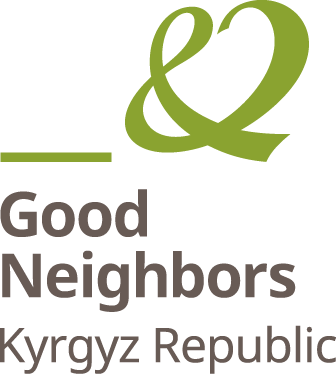 Стандартная конкурсная документация на строительные/ремонтные работы методом запроса ценовых предложенийСОДЕРЖАНИЕПРИГЛАШЕНИЕ К УЧАСТИЮ В ЗАПРОСЕ ЦЕНОВЫХ ПРЕДЛОЖЕНИЙ		      (Приложение № 1)КОММЕРЧЕСКОЕ ПРЕДЛОЖЕНИЕ		     (Приложение № 2) ФОРМА ЗАЯВКИ / СВЕДЕНИЯ О КВАЛИФИКАЦИИ(Приложение №3)Приложение № 1ПРИГЛАШЕНИЕ К УЧАСТИЮ В ЗАПРОСЕ КОТИРОВОК  Уважаемый Поставщик,Филиал “Good Neighbors International in the Kyrgyz Republic” (Гуд Нейборс Интернешнл в Кыргызской Республике) в рамках проекта «Комплексное Развитие Сел в Кыргызской Республике” в Баткенской области запрашивает тендерные коммерческие  предложения по нижеследующему Лоту:Строительство резервуара водопроводной сети села Чек, Дара ао, Баткенского района, Баткенской областиВам необходимо предоставить ценовое предложение по вышеуказанному Лоту. Контракт присуждается компании, предложившей самую подходящую общую стоимость на Лот по внутренним требованиям и критериям организации.Вам следует предоставить оригиналы всех необходимых документов с ценовым предложением печатью и подписью компании, с обязательным указанием Марки, Сертификата материалов и адресовать документы в конверте по адресу г.Ош, ул Шакирова 9А (2 этаж)Крайний срок подачи ценовых котировок: 13.07.2023 г. 17:00(Местное время).Ваша ценовая котировка должна быть на русском или кыргызском языке и должны сопровождаться соответствующей технической документацией и другими печатными материалами или уместной информацией по каждой позиции.Поставщик должен предоставить следующий перечень документов вместе с тендерной заявкой для подтверждения квалификации:Копию Лицензии Предоставить сведения о материалах (Приложить сертификат материалов) Календарный график доставки работ;Юридические документы участника для проверки правомочности Участника, для юридических лиц: копия свидетельства МЮ КР и Устава организации;Справку Налоговой службы об отсутствии задолженности к окончательному сроку подачи конкурсных заявок (принимается электронные справки); Справку Социального фонда об отсутствии задолженности к окончательному сроку подачи конкурсных заявок (принимается электронные справки); Не менее 1 копий успешно завершённых контрактов на общую сумму не менее 3 млн сом (выполнение аналогичных работ), выполненных в течение последних 2 лет со схожими техническими характеристиками;Предоставить не менее 1 рекомендательного письма от предыдущих заказчиков, или предоставить контактные данные заказчиков рекомендателей. Ваша Тендерная заявка должна также содержать следующие заполненные формы и документы с подписью и печатью:Коммерческое предложение;Информация о Техническом соответствии товаров и материалов.Форма тендерной заявки/Сведения о квалификацииТЕХНИЧЕСКОЕ ОПИСАНИЕ: Участнику торгов необходимо представить полное описание строительных работ.   ЦЕНЫ: Цены указываются в Кыргызских сомах, включая услуги и транспортировку до конечного места назначения, которая должна включать все налоги, НДС и т.д. АЛЬТЕРНАТИВНЫЕ ПРЕДЛОЖЕНИЯ: Каждому поставщику разрешается предоставлять только одно ценовое предложение и не разрешается изменять его, альтернативные предложения не рассматриваются. ОЦЕНКА КОТИРОВОК: при оценке котировок Заказчик определит оценочную стоимость по каждой тендерной заявке путем уточнения цены котировки через исправление всех возможных арифметических ошибок следующим образом: в случае расхождения между суммами, прописанными цифрами и словами, определяющей будет сумма, прописанная словами. в случае расхождения между единичной стоимостью и общей суммой, полученной путем умножения единичной стоимости на количество, определяющей будет указанная единичная стоимость. если Поставщик откажется принимать исправление, его котировка будет отклонена. ПРИСУЖДЕНИЕ КОНТРАКТА. Контракт будет присужден участнику торгов, предложившему оцененную цену, которая отвечает требованиям организации. Выигравший участник торгов подпишет контракт согласно предложенной форме контракта и выполнения работ.ПЕРИОД ДЕЙСТВИЯ ПРЕДЛОЖЕНИЯ: Ваша котировка должна быть действительной в течение 60 дней, начиная с крайнего срока получения котировок.Дальнейшую информацию и разъяснения до окончания срока подачи тендерных заявок Вы можете получить по электронной почте: irdp.procurement@gmail.comГРАФИК И УСЛОВИЯ ПОСТАВКИ: Ожидаемый срок выполнения услуг для ремонтных работ является предметом обсуждения при заключении договора.ОПЛАТА ПО СЧЕТАМ будет обговорено при заключении Договора. Приложение № 2КОММЕРЧЕСКОЕ ПРЕДЛОЖЕНИЕИнформация о компании:Наименование компании:						_________________Ф.И.О. уполномоченного представителя компании: 					___________(Название компании: _______________________________________), согласен обеспечить Филиалу «Гуд Нейборс Интернешнл в Кыргызской Республике» строительными/ремонтными работами/материалами, отвечающими всем требованиям. Смета на строительство резервуара водопроводной сети села ЧекОжидаемый срок выполнения услуг ______________календарных дней с даты подписания Договора.Общая стоимость должна указываться с учетом всех налогов, доставки и погрузки/разгрузки и сдачи материалов Заказчику Срок действия ценового предложения в течение 60 дней Дата «_____»                          2023 г._______________________                  _______________________             (Наименование Поставщика)                            (ФИО, Должность)                               (Подпись и печать)Приложение №3ФОРМА ТЕНДЕРНОЙ ЗАЯВКИ  	______________________ [дата]Кому	: Филиалу « Гуд Нейборс Интернешнл в Кыргызской Республике», проект «Комплексное Развитие сел в Кыргызской Республике»Адрес: Кыргызская Республика, г.Ош, ул.Шакирова 9АНаименование тендера: _____________________________________________________________Изучив Тендерную документацию, включая все приложения, мы, нижеподписавшиеся, предлагаем выполнить полный объем работ по Лоту в полном соответствии с условиями Тендерной документации на сумму: _____________________Мы предлагаем завершить выполнение полного объема работ, описанных в Договоре в течение периода ___________календарных дней с даты подписания Договора.Мы понимаем, что вы не обязаны принимать предложение с наименьшей стоимостью, или какое-либо другое из полученных Вами предложений.Настоящим подтверждаем, что данное тендерное предложение соответствует сроку действия тендерной заявки, указанному в Тендерной документации, и принимаем условия тендера.ФИО и должность уполномоченного лица: __________________________Подпись и печать Поставщика ____________________________________№Наименование работ и затратЕдин.измКол-во1Разработка грунта 3 группы в котлованах объемом до 500м3 экскаватором с ковшом емкостью 0,4 м3 с погрузкой на автосамосвалы1000м30,4082Перевозка грунта на расстояние до 3 км на автосамосвалахтн6123Устройство подстилающих слоев бетонныхм37,1764Устройство бетонных покрытий пола толщиной до 200мм100м20,71765Арматура тн0,63786036Устройство стяжек цементных толщиной 20 мм для предотвращения фильтрации100м20,71767Устройство железобетонных стен резервуара высотой до 6м, толщиной до 300мм100м30,47048Арматуратн2,2486649Деревянные конструкциим32,6224810Штукатурка стен цементным раствором для предотвращения фильтрации100м21,61611Устройство монолитных перекрытий безбалочных толщиной более 200мм, на высоте от опорной площади до 6 м с устройством отверстии люка и для установки шланга осонизатора при очистке септика от фекалий 100м30,1435212Арматуратн2,31545613Стоимость деревянных конструкцийм30,907046414Устройство пароизоляций прокладочных в один слой100м20,717615Засыпка траншей и котлованов бульдозерами мощностью 79кВт с перемещением грунта 3 группы на расстояние до 5м1000м30,20416Устройство труб вентиляции из хризометиловых труб d=150мм 1000м0,00317Боковая гидроизоляция стен битумом в 2 слоя1,616АНКЕТА / СВЕДЕНИЯ О КВАЛИФИКАЦИИ УЧАСТНИКААНКЕТА / СВЕДЕНИЯ О КВАЛИФИКАЦИИ УЧАСТНИКААНКЕТА / СВЕДЕНИЯ О КВАЛИФИКАЦИИ УЧАСТНИКААНКЕТА / СВЕДЕНИЯ О КВАЛИФИКАЦИИ УЧАСТНИКААНКЕТА / СВЕДЕНИЯ О КВАЛИФИКАЦИИ УЧАСТНИКААНКЕТА / СВЕДЕНИЯ О КВАЛИФИКАЦИИ УЧАСТНИКА1.Наименование и юридический статус Участника:1.1Место регистрации:1.2Юридический адрес:1.3Руководитель организации:1.4Контактные данные:раб.: моб.: моб.: моб.: 1.5Электронная почта:1.6Основной вид деятельности:1.6Основной вид деятельности:1.6Основной вид деятельности:1.7№ Лицензии/ разрешения:2.Финансовая информацияФинансовая информацияФинансовая информацияФинансовая информацияФинансовая информацияБанкБанкНаименование банка:БанкБанкРасчетный счет:БанкБанкБИК:БанкБанкАдрес банка:3.Общий объем работ / услуг / поставки, выполненных за последние 2 года, по годам, в сомах:Общий объем работ / услуг / поставки, выполненных за последние 2 года, по годам, в сомах:Общий объем работ / услуг / поставки, выполненных за последние 2 года, по годам, в сомах:Общий объем работ / услуг / поставки, выполненных за последние 2 года, по годам, в сомах:Общий объем работ / услуг / поставки, выполненных за последние 2 года, по годам, в сомах:№Наименование                                  проекта / организацииИмя клиента/заказчика и контактные данныеТип совершенный                            поставки/услуги                                            и год завершенияТип совершенный                            поставки/услуги                                            и год завершенияСтоимость договора 4.Сведения о текущих судебных разбирательствах, в которые вовлечен УчастникСведения о текущих судебных разбирательствах, в которые вовлечен УчастникСведения о текущих судебных разбирательствах, в которые вовлечен УчастникСведения о текущих судебных разбирательствах, в которые вовлечен УчастникСведения о текущих судебных разбирательствах, в которые вовлечен УчастникДругие стороны разбирательстваДругие стороны разбирательстваПредмет разбирательстваПредмет разбирательстваОспариваемые суммыОспариваемые суммыДата:Подпись уполномоченного лица:ФИО и должностьподписьПечать: